Общественный Фонд Жалал-Абадская Сельская Консультационная Служба реализует проект «Повышения устойчивости водных ресурсов к изменению климата и стихийным бедствиям». В рамках проекта будут закуплены оргтехника для (ноутбук и принтер) пилотных сообществ. Проект предлагает вам представить свои расценки по предоставлению качественных оборудований оргтехники к соответствующим спецификациям. Запрос предложения   по закупке оргтехники в рамках проекта ОФ СКС ЖА  Дата подачи Запроса: ___04.01.2021______Дата окончания приема предложений: __18.01.2021г._Дата заполнения______________________             1. YOUR PRICE PROPOSAL / ЦЕНОВОЕ ПРЕДЛОЖЕНИЕТребуемая дата поставки -  с 20.01.2021 до 31.01.2021г. Цены должны действовать в течение не менее 2 месяцев (январь-февраль 2021г.).2.  INFORMATION ABOUT YOUR ENITITY / ИНФОРМАЦИЯ О ВАШЕЙ ОРГАНИЗАЦИИ		Информация об организации/Поставщике, поставляющий материалы/товары1. Поставщик заполняет и подает:Следующие документы:Заполненную форму расценки       2.   Технические спецификация поставщика       3.    Копии документов поставщика (патент, или свидетельство на имя ИП, банковские реквизиты)         Название компании: ____________________________________Подпись:_____________________________________М.П.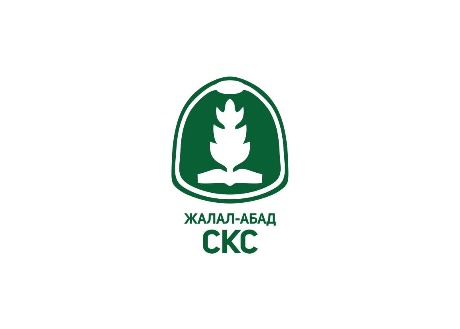 Проект «Повышения устойчивости водных ресурсов к изменению климата и стихийным бедствиям» реализуемый ОФ Сельская Консультационная Служба   Жалал-Абад. Адрес: г. Жалал-Абад, ул. Курманбек, 10.  Тел: (03722) 50911, 0770 080102, Эл. адрес: rasja@rasja.kg, k.myrzaeva@rasja.kg№Наименование и спецификация Единица измеренияколичествоЦена за ед, с НДС, сомОбщая цена, с учетом НДС сомОтклонения, если таковые имеются, должны быть описаны в этой графе1Ноутбук  марки ACER - i3 ,  предварительная конфигурация:    2.3 GHz, 4GB, 500 GB, MX130 2 GB, 15.6" HD, LED LINUX, RUS, BLACK, video card / Wi-Fi/ Card Reader/HD Webcam/BLACK/ Eng-Rus, мышь USB проводная.  Количество ядер: 2. Тип экрана: матовый. Видеокарта: Intel® HD GraphicsШт42Принтер 3 в 1 Canon i-sensis MF 211, устройство 3 функции ксерокопия, сканер, распечатка.Шт5Итого:№Название организации-поставщиковCan you provide documentations below /Можете предоставить следующие документы: патент и страховой полис на текущий месяц, или свидетельство (копии)		Do you have a bank account registered under your entity?/Имеется ли Расчетный счет в банке на Вашу организацию? (да/нет)	ТелефонКомментарии 12